УТВЕРЖДАЮ Директор МКУК «МЦБС» городского округа Сокольский 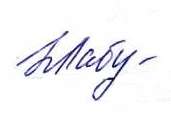 Нижегородской области _________ Н.Н. Лабутина«17» февраля 2023 годаПлан работы МКУК «МЦБС» на март 2023 года№ п/пНаименование мероприятияДата проведенияОтветственный за организацию и исполнениеМесто проведения«Что с нами делает алкоголь» - информационный стенд. 16+	03.03.2023Громова Н.В.Лабутина Н.Н.Зимина Г.И.ЦРБhttps://bibliosokol.ru/https://ok.ru/sokolskayabibliotekahttps://vk.com/mkuk_mcbshttps://vk.com/club195946863 «Весеннее очарование» - литературная гостиная. 12+06.03.2023Громова Н.В.Лабутина Н.Н.Масарова И.А.СОШhttps://bibliosokol.ru/https://ok.ru/sokolskayabibliotekahttps://vk.com/mkuk_mcbshttps://vk.com/club195946863«Государственные символы России» - урок права. 12+03.03.2023Громова Н.В.Лабутина Н.Н.Зимина Г.И.СОШhttps://bibliosokol.ru/https://ok.ru/sokolskayabibliotekahttps://vk.com/mkuk_mcbshttps://vk.com/club195946863«Есть в марте день особый…» - поэтический вернисаж. 12+06.03.2023Громова Н.В.Лабутина Н.Н.Комиссарова Е.Г.https://bibliosokol.ru/https://ok.ru/sokolskayabibliotekahttps://vk.com/mkuk_mcbshttps://vk.com/club195946863«Есть женщины в русских селеньях» - литературно-музыкальный вечер. 12+13.03.2023Громова Н.В.Лабутина Н.Н.Беляева Н.Ю.ЦРБhttps://bibliosokol.ru/https://ok.ru/sokolskayabibliotekahttps://vk.com/mkuk_mcbshttps://vk.com/club195946863«Жили-были Самовар, воробей и Евсейка» - сказочный марафонпо творчеству М. Горького. 6+14.03.2023Громова Н.В.Лабутина Н.Н.Манохина И.Н.ЦРДБ https://bibliosokol.ru/https://ok.ru/sokolskayabibliotekahttps://vk.com/mkuk_mcbshttps://vk.com/club195946863 «У опасной черты» - видеоролик. 16+14.03.2023Громова Н.В.Лабутина Н.Н.Большаков Е.А.https://bibliosokol.ru/https://ok.ru/sokolskayabibliotekahttps://vk.com/mkuk_mcbshttps://vk.com/club195946863«Добру и пониманию путь открыт» - час откровенного разговора (к Дню православной книги). 12+15.03.2023Громова Н.В.Лабутина Н.Н.Беляева Н.Ю.ЦРБhttps://bibliosokol.ru/https://ok.ru/sokolskayabibliotekahttps://vk.com/mkuk_mcbshttps://vk.com/club195946863«Солнышко выше - проталинка ближе» - беседа о признаках ранней весны. 6+16.03.2023Громова Н.В.Лабутина Н.Н.Попова Д.Г.ЦРДБhttps://bibliosokol.ru/https://ok.ru/sokolskayabibliotekahttps://vk.com/mkuk_mcbshttps://vk.com/club195946863«Полотенце в обрядах наших деревень» - краеведческая завалинка. 12+16.03.2023Громова Н.В.Лабутина Н.Н.Комиссарова Е.Г.Музейhttps://bibliosokol.ru/https://ok.ru/sokolskayabibliotekahttps://vk.com/mkuk_mcbshttps://vk.com/club195946863«Великий мастер русской драмы…» - тематическая книжная выставка (к 200-летию А.Н. Островского. 12+20.03.2023Громова Н.В.Лабутина Н.Н.Беляева Н.Ю.ЦРБhttps://bibliosokol.ru/https://ok.ru/sokolskayabibliotekahttps://vk.com/mkuk_mcbshttps://vk.com/club195946863«У вдохновения под крылом…» - литературная гостиная. 12+21.03.2023Громова Н.В.Лабутина Н.Н.Комиссарова Е.Г.ЦРБhttps://bibliosokol.ru/https://ok.ru/sokolskayabibliotekahttps://vk.com/mkuk_mcbshttps://vk.com/club195946863 «Ратная слава русских людей» - онлайн исторический экскурс. 12+22.03.2023Громова Н.В.Лабутина Н.Н.Большаков Е.А.https://bibliosokol.ru/https://ok.ru/sokolskayabibliotekahttps://vk.com/mkuk_mcbshttps://vk.com/club195946863 «Весенний букет» - игровая программа (в рамках семейного клуба). 6+26.03.2023Громова Н.В.Лабутина Н.Н.Масарова И.А.ЦРДБhttps://bibliosokol.ru/https://ok.ru/sokolskayabibliotekahttps://vk.com/mkuk_mcbshttps://vk.com/club195946863«Вы, продавец и право» – правовой ликбез. 16+26.03.2023Громова Н.В.Лабутина Н.Н.Зимина Г.И.ЦРДБhttps://bibliosokol.ru/https://ok.ru/sokolskayabibliotekahttps://vk.com/mkuk_mcbshttps://vk.com/club195946863 «Жил певец в ущельях знаменитый…» - поэтические чтения. 12+27.03.2023Громова Н.В.Лабутина Н.Н.Масарова И.А.СОШhttps://bibliosokol.ru/https://ok.ru/sokolskayabibliotekahttps://vk.com/mkuk_mcbshttps://vk.com/club195946863«Вот компания, какая» - час веселого чтения произведений С.Михалкова. 6+28.03.2023Громова Н.В.Лабутина Н.Н.Манохина И.Н.ЦРДБ https://bibliosokol.ru/https://ok.ru/sokolskayabibliotekahttps://vk.com/mkuk_mcbshttps://vk.com/club195946863 «Над пропастью жизнь ярче» - буктрейлер по книге А. и С. Литвиновых. 12+28.03.2023Громова Н.В.Лабутина Н.Н.Беляева Н.Ю.https://bibliosokol.ru/https://ok.ru/sokolskayabibliotekahttps://vk.com/mkuk_mcbshttps://vk.com/club195946863